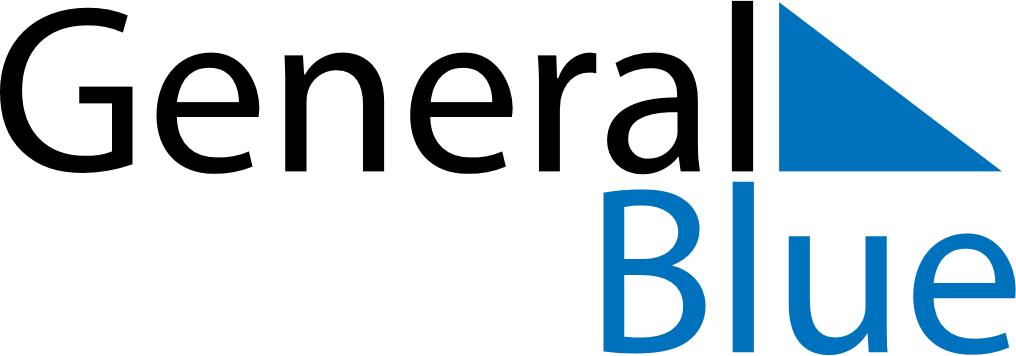 January 2024January 2024January 2024January 2024January 2024January 2024Balloch, Scotland, United KingdomBalloch, Scotland, United KingdomBalloch, Scotland, United KingdomBalloch, Scotland, United KingdomBalloch, Scotland, United KingdomBalloch, Scotland, United KingdomSunday Monday Tuesday Wednesday Thursday Friday Saturday 1 2 3 4 5 6 Sunrise: 8:49 AM Sunset: 3:53 PM Daylight: 7 hours and 3 minutes. Sunrise: 8:49 AM Sunset: 3:54 PM Daylight: 7 hours and 4 minutes. Sunrise: 8:49 AM Sunset: 3:55 PM Daylight: 7 hours and 6 minutes. Sunrise: 8:48 AM Sunset: 3:56 PM Daylight: 7 hours and 8 minutes. Sunrise: 8:48 AM Sunset: 3:58 PM Daylight: 7 hours and 9 minutes. Sunrise: 8:47 AM Sunset: 3:59 PM Daylight: 7 hours and 11 minutes. 7 8 9 10 11 12 13 Sunrise: 8:47 AM Sunset: 4:01 PM Daylight: 7 hours and 13 minutes. Sunrise: 8:46 AM Sunset: 4:02 PM Daylight: 7 hours and 15 minutes. Sunrise: 8:45 AM Sunset: 4:04 PM Daylight: 7 hours and 18 minutes. Sunrise: 8:45 AM Sunset: 4:05 PM Daylight: 7 hours and 20 minutes. Sunrise: 8:44 AM Sunset: 4:07 PM Daylight: 7 hours and 22 minutes. Sunrise: 8:43 AM Sunset: 4:08 PM Daylight: 7 hours and 25 minutes. Sunrise: 8:42 AM Sunset: 4:10 PM Daylight: 7 hours and 28 minutes. 14 15 16 17 18 19 20 Sunrise: 8:41 AM Sunset: 4:12 PM Daylight: 7 hours and 30 minutes. Sunrise: 8:40 AM Sunset: 4:14 PM Daylight: 7 hours and 33 minutes. Sunrise: 8:39 AM Sunset: 4:16 PM Daylight: 7 hours and 36 minutes. Sunrise: 8:38 AM Sunset: 4:17 PM Daylight: 7 hours and 39 minutes. Sunrise: 8:36 AM Sunset: 4:19 PM Daylight: 7 hours and 42 minutes. Sunrise: 8:35 AM Sunset: 4:21 PM Daylight: 7 hours and 46 minutes. Sunrise: 8:34 AM Sunset: 4:23 PM Daylight: 7 hours and 49 minutes. 21 22 23 24 25 26 27 Sunrise: 8:32 AM Sunset: 4:25 PM Daylight: 7 hours and 52 minutes. Sunrise: 8:31 AM Sunset: 4:27 PM Daylight: 7 hours and 56 minutes. Sunrise: 8:30 AM Sunset: 4:29 PM Daylight: 7 hours and 59 minutes. Sunrise: 8:28 AM Sunset: 4:31 PM Daylight: 8 hours and 3 minutes. Sunrise: 8:26 AM Sunset: 4:33 PM Daylight: 8 hours and 6 minutes. Sunrise: 8:25 AM Sunset: 4:35 PM Daylight: 8 hours and 10 minutes. Sunrise: 8:23 AM Sunset: 4:38 PM Daylight: 8 hours and 14 minutes. 28 29 30 31 Sunrise: 8:22 AM Sunset: 4:40 PM Daylight: 8 hours and 18 minutes. Sunrise: 8:20 AM Sunset: 4:42 PM Daylight: 8 hours and 21 minutes. Sunrise: 8:18 AM Sunset: 4:44 PM Daylight: 8 hours and 25 minutes. Sunrise: 8:16 AM Sunset: 4:46 PM Daylight: 8 hours and 29 minutes. 